Платить налоги можно через «Госуслуги»Получать и оплачивать налоговые уведомления теперь можно на «Госуслугах». Больше не нужно ждать бумажные письма, ходить на почту или в налоговые органы. Новый сервис работает только для физических лиц.Как подключить сервис?Отправьте из приложения «Госуслуги» в ФНС согласие на получение налоговых уведомлений:подпишите уже сформированное заявление в приложении «Госключ»;дождитесь сообщения, что согласие принято. Оно придет в течение нескольких минут.Получайте налоговые уведомления и оплачивайте налоги на «Госуслугах»!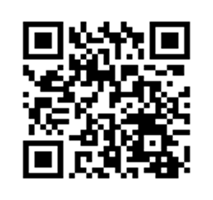 